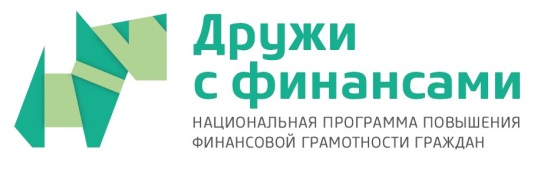 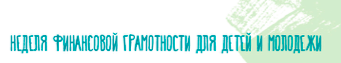 Дорогие друзья!Всероссийская неделя финансовой грамотности для детей и молодежи – это серия бесплатных информационно-просветительских мероприятий для школьников и студентов, которая пройдет с 9 по 22 апреля 2018 года в 85 регионах РФ. Недели проводятся в рамках Проекта Минфина России «Содействие повышению уровня финансовой грамотности населения и развитию финансового образования в Российской Федерации» в сотрудничестве с Минобрнауки России и Роспотребнадзором.  В конце 2016 года российская Неделя финансовой грамотности для детей и молодежи получила высшую награду международной премии Child & Youth Finance International (CYFI) Global Inclusion Awards, став лучшей среди 132 стран мира. Жюри отметило результаты российской Недели: разнообразие форматов мероприятий и большое количество участников — 11% от всех участников Global Money Week 2016. Неделя 2017 года получила высшую награду Gold Quill в номинации «Государственные коммуникации», а также премию SABRE Awards.Цель Недель: содействие формированию у граждан разумного финансового поведения и ответственного отношения к личным финансам.   Основные задачи: •	привлечение интереса широких слоев населения к теме финансовой безопасности, важности разумного финансового поведения, ответственного отношения к личным финансам, знания своих прав как потребителей финансовых услуг и знания способов защиты этих прав;•	предоставление россиянам организованного доступа к различным возможностям получения знаний по финансовой грамотности;•	вовлечение представителей государственного и частного секторов, сферы образования, СМИ в работу Проекта посредством участия в проведении мероприятий Недели.Основные принципы Недель:•	Практическая направленность. Все мероприятия и просветительские материалы Недели имеют практическую направленность и отобраны с учетом интересов целевых аудиторий.•	Бесплатное участие. Все мероприятия в рамках Недели, такие как офф-лайн и он-лайн семинары, доступ к библиотеке материалов и пр. являются бесплатными.•	Отсутствие рекламы. Информация, предоставляемая в рамках Недели, носит исключительно информационно-просветительский характер и не содержит рекламы каких-либо финансовых продуктов и услуг.•	Достоверность. На мероприятиях и в обучающих материалах Недели используется только проверенный контент, отвечающий целям и задачам Проекта, и привлекаются только подготовленные тьюторы и эксперты, обладающие соответствующим уровнем знаний и навыков. При проведении мероприятий используются информационные материалы, разработанные в рамках Проекта.•	Доступный язык. В рамках мероприятий Недели граждане будут получать надежную комплексную и понятную информацию по вопросам финансовой грамотности и управления личными финансами.Подробная информация о мероприятиях представлена на сайте: Вашифинансы.рфАнкета-вопросник для родителей:Вовлекаете ли Вы своих детей в обсуждение семейного бюджета семьи и планирования трат?Как Вы считаете, стоит ли детям давать карманные деньги и с какого возраста?Как часто Вы даёте ребёнку карманные деньги и какую сумму (ежемесячно, еженедельно, ежедневно, по требованию, совсем не даю)?Считаете ли Вы необходимым оплачивать выполнение домашних обязанностей ребёнка? Поощряете ли Вы ребёнка за хорошие оценки деньгами?Пользуется ли Ваш ребёнок собственной банковской картой?Есть ли у Вашего ребёнка опыт работы или подработки?Кто, по - Вашему мнению, должен заниматься финансовым воспитанием: школа, семья, интернет, центры дополнительного образования?Домашнее задание:Привлеките к обсуждению семейного бюджета всех членов семьи. Купите ребёнку копилку. Оформите на ребёнка его первую банковскую карту. Поговорите с ребёнком о безопасности покупок через интернет и пользования банкоматом. Поговорите о возможностях дополнительного заработка ваших детей. Прочитайте вместе с детьми книги на финансово-экономическую тему, посмотрите фильмы и мультфильмы. Обсудите прочитанное и увиденное.